 GRAD BELIŠĆE 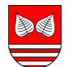  Gradska uprava grada Belišća                 31551 Belišće, Vij. dr. Franje Tuđmana 1 Tel:+38531400601 E-mail: grad@belisce.hr  www.belisce.hr_________________________________________________________________________OBRAZACsudjelovanja u savjetovanju sa javnošću o Nacrtu prijedloga___________________________________________________________________________Popunjeni obrazac dostaviti na adresu: Grad Belišće, Ured Gradonačelnika, Vij. dr. F. Tuđmana 1, Belišće ili na mail adresu: grad@belisce.hr ili _________________________________.Napomena: Obrazac mora biti potpisan imenom i prezimenom te e-mail adresom osobe koja je sastavljala primjedbe ili osobe ovlaštene za predstavljanje predstavnika  zainteresirane javnosti koja daje svoje mišljenje, primjedbe i prijedloge na predloženi nacrt. U suprotnom prijedlog se neće razmatrati. Anonimni, uvredljivi i irelevantni komentari neće se objaviti.Prijedlozi koji dođu nakon isteka vremena savjetovanja također se neće razmatrati.  Savjetovanje sa javnošću  o Nacrtu prijedloga Savjetovanje sa javnošću  o Nacrtu prijedloga Savjetovanje sa javnošću  o Nacrtu prijedloga Naziv tijela nadležnog za izradu nacrtaRazdoblje internetskog savjetovanjaTematsko područje odnosno kategorija i brojnost korisnika koje predstavljate Načelni komentari na predloženi nacrtPrimjedbe na pojedine članke nacrta općeg akta s obrazloženjem (Ako je primjedaba više, prilažu se u obrascu)Ime i prezime osobe (ili osoba) koja je sastavljala primjedbe ili osobe ovlaštene za predstavljanje predstavnika zainteresirane javnostiKontakt e-mail:Potpis osobe koja je sastavljala primjedbe ili ovlaštene osobe za predstavljanje predstavnika zainteresirane javnostiDatum dostavljanja prijedlogaJeste li suglasni da se ovaj obrazac s imenom i prezimenom/nazivom sudionika/ce savjetovanja, obrađuje sukladno pozitivnim propisima o zaštiti osobnih podataka i objavi na internetskoj stranici Grada Belišća?DANE